Nom ……………………………………….. Prénom…………...…………………………..................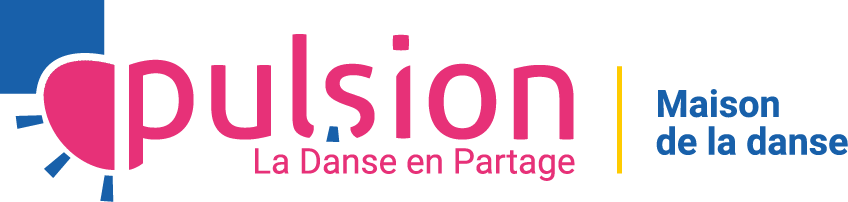 Nom du responsable légal …………………...……………...………………………………………………………...Adresse …………………………...……………………………………………………………………………………………….Code Postal |__|__|__|__|__| Ville …………………… E-mail (en majuscule) ………………………………………..Mobile SMS |__|__|__|__|__|__|__|__|__|__| Date de naissance |__|__/__|__/__|__|__|__| Adhérent 2022-2023 		□ OUI			 □ NONJ’ai bien noté que : Mon dossier d’inscription comprend 1 photo, 1 certificat médical, 1 justificatif de domicile, mon règlement et le cas échéant un R.I.B. et une demande de prélèvement mensuel.Passé le délai légal de sept jours de réflexion, mon inscription devient définitive. La cotisation est forfaitaire pour l’année et non remboursable y compris en cas d’interruption pour raison médicale.□ L’adhérent autorise Pulsion à utiliser son image dans le seul but de promouvoir les activités de l’association, sans contrepartie financière.Fait à Istres, le …………………………… 			SignatureCHOISIR L’(ES)ACTIVITÉ(S), JOUR(S) ET HORAIRE(S)CHOISIR L’(ES)ACTIVITÉ(S), JOUR(S) ET HORAIRE(S)CHOISIR L’(ES)ACTIVITÉ(S), JOUR(S) ET HORAIRE(S)□ Modern’ Jazz□ Classique□ Contemporain□ Hip-Hop□ Flamenco□ Bata de Cola (mensuel)□ Orientale (13 ans et +)□ Africaine (13 ans et +)□ Tribal□ Salsa□ Pilates□ Claquettes□ Danse à deux□ Solo Latino□ Natya Yoga□ Barre au sol□ Fly Mouv’□ Danse douce□ Groupe OctetNiveau …………………………Niveau …………………………Niveau …………………………Niveau …………………………Niveau …………………………Niveau …………………………Niveau …………………………Niveau …………………………Niveau …………………………Niveau …………………………Niveau …………………………Niveau …………………………Niveau …………………………Jour et horaire ………………………………………Jour et horaire ………………………………………Jour et horaire ………………………………………Jour et horaire ………………………………………Jour et horaire ………………………………………Jour et horaire ………………………………………Jour et horaire ………………………………………Jour et horaire ………………………………………Jour et horaire ………………………………………Jour et horaire ………………………………………Jour et horaire ………………………………………Jour et horaire ………………………………………Jour et horaire ………………………………………Jour et horaire ………………………………………Jour et horaire ………………………………………Jour et horaire ………………………………………Jour et horaire ………………………………………Jour et horaire ………………………………………CHOIX DE L’INSCRIPTION□ PROVISOIREEn attendant mon emploi du temps de l’année prochaine, je peux réserver une place dans le cours de mon choix. J’ai jusqu’au 1 septembre 2023 pour confirmer mon inscription. Passé ce délai, la place choisie ne sera plus réservée. Pour finaliser mon inscription, je prends rendez-vous sur le site de Pulsion (www.danse-istres.com)□ CONFIRMÉE Je verse la totalité du règlement (CB, chèques, espèces, chèques vacances, coupons sport, collégien de Provence ou prélèvement bancaire) Ma place est définitivement validée : début des cours le 11 septembre 2023. 